Annexe 6- Liste des médicaments contre Varroa disposant d’une AMMListe à la date de publication de la décisionConsulter la page : http://www.ircp.anmv.anses.fr  pour obtenir les informations légales à jour.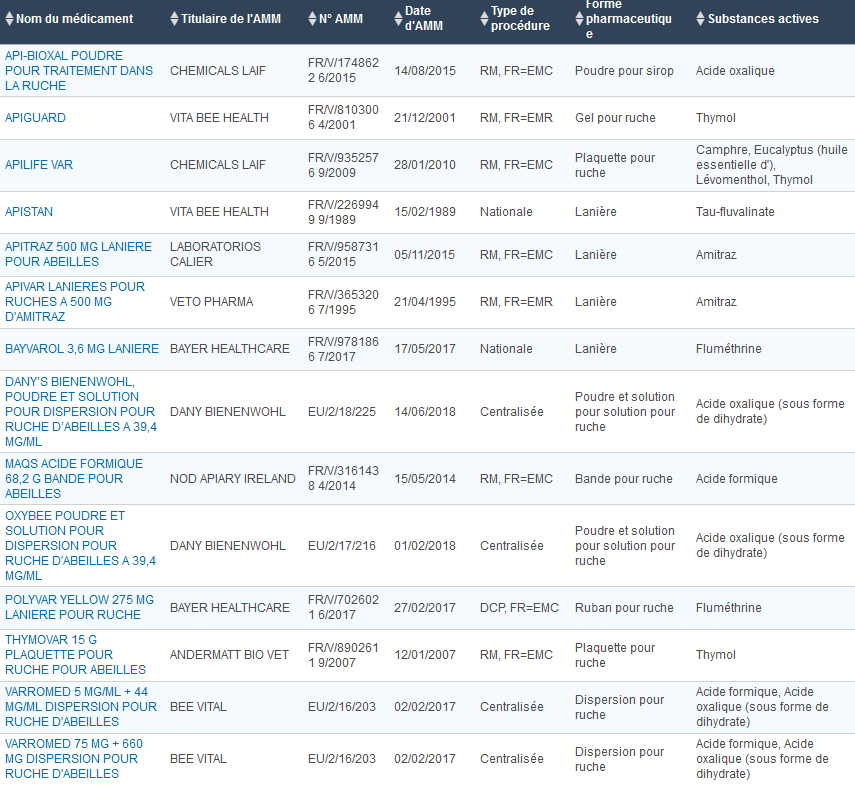 